Bilen | ብሊንኒትክ ቛላ ጎታ ገሮቡኽሲ ሐበራኹ ፊልዮራ ኒትክ ቛላ ጎታ ገሮቡኽ - እምንዲ ፊልዮራ ዕያሉኽ ኒትክ ቛላ ጎታ ገሮቡኽ ጅርምቢ ክንተውዚ ዝያዳ ካባኹ ሐዲስ ደርብ አኾ ጎታ ገሮቡኹ ሻው ኒሰነኽር ኒትክ ነበኪሳኽ ክኒት ናትክ ይና ክንተውሲ።  ኒትክ ነበኪሳኽ ክኒር አካን ትክሰ ኪዳ ክኒዲ, እኺርኺራ አርእንዲ ኒሰናኽር ገሪ ትክያኹ ግን ክንተውድ።   ኒትክ ቛላ ጎታ ገሮቡኽ ናትክ ክኒር አካናት ቆልዕ ይነው ናክኒትል ውራ ጀረብደትሎም ትክሲና አርእድኖ ካባኹ, ኒደርብድ፡    ሐዲስ እተይ እክቢሰና ምዴል ገሪ ክድመትዲ ሐዲስ ሒል - ኒል ጨግዕስቶ ኒትክ ቛላ ጎታ ገሮቡኽ ክኒል ህንበው ጅርቢት ናድ ጀረብደውሲ አለለዮ ኒሰናኽር ከብተውሲ መልእድሮ ደርብ መሀርዳኹ ግን  ገሪ ክኒዲ ኒሰናኽር ወንተተርደክ ክንሰውሲ መሃርድነዲ ኒሰናኽር ክኒርኹል ከደመውሲ እምንድ መሀርድና ደርፍፍሲ እንክንተው ጅርምቢት ናክኒትል ካቢሮሎም።  ሐዲስ እተይ እክቢሰና ምዴል ገሪ ክድመትዲእን ሐዲስ እተይ እክብና ሞዴል ዝያዳ ክድመት ከደምስሮኽር እን ክኒር አካናት ዝያዳ ክኒል ህንበው ጅርምቢ ክንትኒል አጭጉም ሻውሲ ካቢሮኽር ኒድ አወይስኽር።  እና ዝያድ ኮስቶ እውስተው እን ጎታ ገሮቡኽ ሻው ክንተውሲ እማና ካበኒልድ አወይሲ ካቢሮ, ኮዶኽር እን ንጃብ እና ደርብ ንድ ካብስቱ እርግገው ጅርምቢት ኽር ሐበረ ካቢሮ ግን። እን ክኒር አካናት ወሪ እን ነስ አትመቃሪሕደው እና ዝያዳ እውስተውሲሎም ገሪ ጀረብደውሊ እርግስድኖ፡ ክብያኽ እምንዲ ክኒ እን ክንሰውዲ ኒሰናኽር እን ክኒር አካንሊ ከደመውዲትል እርግስድኖሉ ገረሰነኩኒሰናኽር ጎታ ገሮቡኽ ውሪልድ እንተት ውረድኻ እቢርዶ ገረሰት ደርፍፍ ድወውድ እውስተውኒሰናኽር ክንሰው ወሪ እን ደርፍፍሲ ሐበርኒል ካበኒል ከደመው ሺብኒል ውረድ ጅርምቢ ትክያኹድ ክንቲድኖኒሰናኽር እን ክኒት ካቢሮ ገረስደው እራኩዲ ሰላዲት ቛላኹዲት። እን ኒትክ ቛላ ጎታ ገሮቡኽ ፕሮፋይል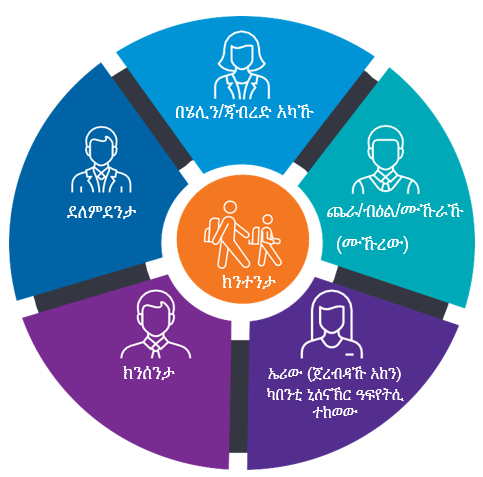 እን ኒትክ ቛላ ጎታ ገሮቡኽ ፕሮፋይል ክኒር አካናት ኩኹራ ውሪል ሒለቱኽ አከት ውራኻ ጀረብደትሉ አለለዮ ድዊሮ ገረሳኽ ግን። አይ ጅና ወሪ ቆልዓ ላኹላኹድ ኒድ ጀረብደውሲ ድዊሮ ገረሰኹ, ቆልዓ ኒደርብድ ክንቲሮ ጀረብደውሲ ሐበርዶ ገረሰኩ ኒሰናኽር እን ክንታኽ ዝያዳ ክንቲሮ ካባ አካንሊ ቀየርዶ ጀረብዳኽ አከንኽር ድወኩ። እን ሐዲስ ኒትክ ቛላ ጎታ ገሮቡኽ ፕሮፋይል ድምሮ ቋልና የምክን እን ክኒር ደርፍፍ እና ናን ህንባኽ PSD ተቅዪር ጀረባኽ አከንኽር ሐበርዶ ገረሰኩ።   ክኒር አካን እና ሐዲስ ደርብድ ቀየርዶ አከን, ዋልዴን እና ኒስ ኒደርብ ሻኺስድኖ አከነን እን እንተራ ዲቢል ሕበርሲድኖ ሻኽኑኽ እን ኒትክ ቛላ ጎታ ገሮቡኽ ፕሮፋይል ሚደርብ ሻኽሮ።    ኩኹረስ አርአው ከው ዋነነን ከብተግኒ እን ዲቢል እንትድኖ ገረሰነኩ, ኒሰነኽር ናድከል ናን እንጋኹ, እምንድ አምር ሻኹ እን ክኒር አካንሲ ኒሰናኽር እን ዋልዴንሲ ካባኹ ፕሮፋይል ኒደርብ ሻኽሮ።እን ጅና ኩኽ እና PSD ልድ መኻስብ ክመን, ወክት አሮ ኩዲ ከደምሮ ሻኩ እን እምንድ ደርብድ እና ፕሮፍያል ኒደርብ ሻኽሮ።   እና ፕሮፍያል ዲበድ እክብሰው ክንተው ዝያዳ ክንቲድኖ ጀረበው ዋነነንኽር ነፍዕስትድኖሉ ገረሰነኩ።   እን ህንባኹልድ ሓዲስል ካሲሰን ጀረብደው እተይዋልዴን ናኹራ እን ናን ህንባ ደርብ ክኒርኹልድ እን እንተራኹል ሐዲስል ቀየርድናሲ ነበክል ህንባ ወክት ጨገምድጊንሎም, ማሕከመት ቪክቶርዪኽ 2024 አኽታሲክ ጎታ ገሮቡኹ ካበና እውሮሎም ገረሰኩ።      ኒትክ ቛላ ጎታ ገሮቡኽ እን ክኒር አካናት እን ህንባኹልድ ሐዲስ ደንበሪል አኽራሲክ እውስተው ጨገምድጊን ወሪ እን እማና እውስቱ እርገውሲ ወሪ ዝያዳ እን ክኒትል ህንበውድ አከው እተይ እና PSD ልድ ጎታ ገሮቡኩድ እውስተሰና እሲሮ ገረሰኩ። ኩኹራድ ጀረብደውሲ ዝያዳ ሕብሬ ኒትክ ቛላ ጎታ ገሮቡኽ እን ህንባኹልድ ደንበሪል አኽራሲክ አርእቶ ጀረብረን እን ክኒር አካን መስኡልሲ ወንቀርቶ ገረስረኩ።  ገሪ ክኒ ኒሰነኽር ወክትልድ ወክት ክኒ ክንሰውሲ ኒሰናኽር ክኒር አካንሊ ከደመውሲ ክንስና  ኒትክ ቛላ ጎታ ገሮቡኽ ደርብ ገሪ ክንሰውዲ ኒሰናኽር ጎታ ገሮቡኽሊ ገሪ አምር ሻው ካበንትዲ ኒሰናኽር እምንዲ ደርብድ ክንስኒል ካቢሮ ገረሰኩ። ኒና እና ደርፍፍ ነስ፡  ክኒር አካናትል ጎት ገሮቡኹል ገሪ እምር ሻው ሺብና ወንተተረክ ክንሰውእምንድ ክንስኒል አምርድ ብተውእምንድ ቋልስታኹ ደርፍፍዲ ኒሰናኽር ጀረብዳ እራኩዲ ደለምድና አሪ ክኒር አካናትል ፈስሮ ክንስና። ዝያዳ ሕብሬ  ኒትክ ቛላ ጎታ ገሮቡኽ ሰበትድ ገሪ አርእን ክሚቶ ጀረብራኽር አክረን እና ደርብ ንድ www.education.vic.gov.au/disabilityinclusion አርቶ ገረስረኩ። ክኒር አካንሊ ኩኹራድ ጀረብደውድ ሰበትድ ጋቢቶ ጀረብራኽር አክረን ወሪ ትርጁማና ጀረብራኽር አክረን ወሪ ተርጀምነስ ካባኹ, ኩሕሽምድ እን ክኒር መስኡልሲ አረዶ ጋብሲሉ። 